BEARNES LONG TERM PLAN: YEAR 3 AND YEAR 4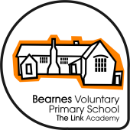 BEARNES LONG TERM PLAN: YEAR 3 AND YEAR 4YEAR AAUTUMNSPRINGSUMMERThemeWhat did the Romans ever do for me?Chocolate!Walk like an EgyptianENGLISH TEXTSRomans on the RampageHow to be a pirate (Roman) Legends and MythsBoudicca RebellionPaddington BearCharlie & the Chocolate FactoryThe Tear ThiefSCIENCELight (Y3) (recognise that they need light in order to see things and that dark is the absence of light; notice that light is reflected from surfaces; recognise that light from the sun can be dangerous and that there are ways to protect their eyes; recognise that shadows are formed when the light from a light source is blocked by a solid object; find patterns in the way that the size of shadows change.)Electricity (Y4) (identify common appliances that run on electricity; construct a simple series electrical circuit, identifying and naming its basic parts, including cells, wires, bulbs, switches and buzzers; identify whether or not a lamp will light in a simple series circuit, based on whether or not the lamp is part of a complete loop with a battery; recognise that a switch opens and closes a circuit and associate this with whether or not a lamp lights in a simple series circuit; recognise some common conductors and insulators, and associate metals with being good conductors.)Sound (Y4) (identify how sounds are made, associating some of them with something vibrating; recognise that vibrations from sounds travel through a medium to the ear; find patterns between the pitch of a sound and features of the object that produced it; find patterns between the volume of a sound and the strength of the vibrations that produced it; recognise that sounds get fainter as the distance from the sound source increases.)Living Things and Their Habitats (Y4) (recognise that living things can be grouped in a variety of ways; explore and use classification keys to help group, identify and name a variety of living things in their local and wider environment; recognise that environments can change and that this can sometimes pose dangers to living things.)Animals including humans (Y4) (construct and interpret a variety of food chains, identifying producers, predators and prey.)Plants (Y3)  (identify and describe the functions of different parts of flowering plants: roots, stem/trunk, leaves and flowers; explore the requirements of plants for life and growth (air, light, water, nutrients from soil, and room to grow) and how they vary from plant to plant; investigate the way in which water is transported within plants; explore the part that flowers play in the life cycle of flowering plants, including pollination, seed formation and seed dispersal.)TOPICSHistory The Roman Empire and its impact on Britain GeographyUsing maps to focus on the Roman invasion of Europe & the equivalent modern day countriesArt & Design / Design & TechnologyDesign and create a Roman shield based on archaeological evidence.MusicRhythm, Pitch & Pulse; understanding musical notation. PEBasketball; Tag rugby; Gymnastics; Health and FitnessComputingIntroduction to Scratch AnimationInternet Safety (active bytes) HistoryStudy of a non-European society – Mayan civilizations GeographyLocation of rainforests biomes (equators & tropics); Comparative study of UK vs North/South  American rainforests; The Water Cycle Art & Design / Design & TechnologyA study of the art of Henri Rousseau & his cultural impactMusicJungle Drums – evaluate different musical styles & explore dynamics, tempo, rhythm and structure of music; compose music and improvise.PEMulti-skills; dance; handballComputinge-books (Paddington)Kodu – making my Kodu moveHistoryAchievement of the early civilisations – Ancient EgyptMusicTen pieces study – listen to and evaluate different genres of music; recall sounds with aural memory; develop an understanding of the history of music. Art & DesignResearch, design and create Egyptian masksPEUltimate Frisbee; Rounders; Athletics; TennisComputingMy safe searchingShowing my device timeYEAR BAUTUMNSPRINGSUMMERThemeDartmoor RocksEruptions and Explosions!Fun at the FairENGLISH TEXTSStone Age BoyHow to Wash a Woolly MammothFloodLeon and the Place BetweenSCIENCERocks (Y3) (compare and group together different kinds of rocks on the basis of their appearance and simple physical properties; describe in simple terms how fossils are formed when things that have lived are trapped within rock; recognise that soils are made from rocks and organic matter.)States of Matter (Y4) (compare and group materials together, according to whether they are solids, liquids or gases; observe that some materials change state when they are heated or cooled, and measure or research the temperature at which this happens in degrees Celsius (°C); identify the part played by evaporation and condensation in the water cycle and associate the rate of evaporation with temperature.)Forces & Magnets (Y3) (compare how things move on different surfaces; notice that some forces need contact between two objects, but magnetic forces can act at a distance; observe how magnets attract or repel each other and attract some materials and not others; compare and group together a variety of everyday materials on the basis of whether they are attracted to a magnet, and identify some magnetic materials; describe magnets as having two poles; predict whether two magnets will attract or repel each other, depending on which poles are facing.)Stand alone – healthy livingAnimals including humans (Y3) (identify that animals, including humans, need the right types and amount of nutrition, and that they cannot make their own food; they get nutrition from what they eat; identify that humans and some other animals have skeletons and muscles for support, protection and movement.)Animals including humans (Y4) (describe the simple functions of the basic parts of the digestive system in humans; identify the different types of teeth in humans and their simple functions.)TOPICSHistory Changes in Britain from the Stone Age to the Iron Age ArtResearch and design cave paintingsComputingStone Age animationsMy mystery (iMovie)GeographyUsing eight points of the compass, grid references, ordinance survey maps and symbols.GeographyPhysical geography study of mountains, volcanoes and earthquakesFocus on North and South America, including the pacific ring of fireArtArtist study of Hokusai’s Great Wave; interpreting and creating children’s own versionDesign & TechnologyPlan & build a class volcanoComputingCheck my factsScratch – maths patternsDesign & TechnologyResearch & design a funfair model ride that is fit for purposeGenerate and develop sketches and prototypes.Make a model using a range of tools, equipment and carefully selected materials; strengthen and stabilise structure and solve problems. Evaluate their project and suggest improvements. ComputingFlowolComic Books